유엔세계식량계획 (World Food Programme) 2017년 상반기 채용 공고유엔세계식량계획 (WFP) 한국사무소는 KOICA ODA Young Professional 1명을 아래와 같이 모집하고자 합니다. 1. 모집내용 :  2. 지원방법 : 제출서류 (영문 이력서 및 영문 커버레터, 영어어학시험 성적표)를 wfp.korea@wfp.org로 이메일 발송 기관 및 학교 메일은 WFP 메일주소와 호환되지 않는 경우가 있으니 개인 메일 사용 권장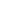 3. 마감기한 :  2016년 12월 18일(일) 자정 서류 합격자에 한하여 개별 연락  12월 22일 인터뷰 예정4. 근무기간 :  2017년 1월 3일 ~ 6월 30일 (2017년 12월 29일까지 연장 가능)5. 유급인턴십: KOICA ODA Young Professional 세전 127만원 지원 분야인원자격공여업무 (Government Donor Relations)1명- 영문/국문 공문서 작성에 능통한 자  (Native speaker 수준)  1명*상세 내용은 첨부된 Terms of Reference 참조